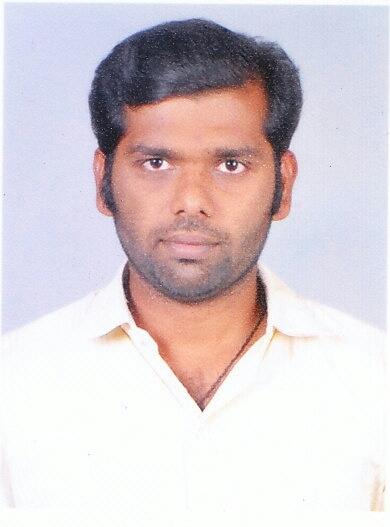 JEYASTONe-mail: jeyaston.380088@2freemail.com OBJECTIVEToachieveachalengingopportunitiesinrelevantfieldwhere myproblemssolvingandapplicationknowledgeandskilcanbeputinfor thesuccessfulcompletionoftheprojectandgrowthoforganization,which enhancesindividualtalentandcreativity.PROFESSIONALEXPERIENCE:-Having 6 Year's experience in the field INSTRUMENTSCALIBRATIONENGINEER.ACADEMICQUALIFICATIOND.E.C.ESamuelPolytechnicColege,Tuticorin.H.S.CCaldwelHigherSec.School,Tuticorin.S.S.L.CLitleFlowerRCHighSchool,TuticorinBRIEFPROFILE6Year'sexperienceasaInstrumensCalibrationengineer Location.HavingastrongTechnicalandbroad-basedbackgroundwith extensiveknowledgeofvariouswhileworkingwithOrganizationengagedinthefieldofPowerPlant,Refinery,Reliance,HPCL,ALSTOM,BOC,Offering commitmendandinterpersonalSkil,wiltoworkanywhereintheworld.WORKEXPERINCENameoftheCompany:M/SPerfectCalibrationCenterPvt.Ltd,Designation	:CalibrationEngineer(Lab&OnSite),Duration	:Jun2016toDec2017JOBRESPONSIBILITIES:CalibratingThermal&Electrotechnicaland MechanicalParameterInstruments.CalibrationofPressureandVeccumGaugeandswitch.CalibrationofMassandDimensionalInstruments.CalibrationofVoltmeter,Ammeter,Temperaturecontroler,TemperatureindicatorandTemperatureRecorders,MultiMeter, ClampMeter,Resistance,CalibrationofThermocouple,RTDSensor,Chamber,Furnace,Oven,Thermohygrometer,CalibrationofPressuregaugeandTransmiter,Vacuumgauge,CalibrationOfMass.NameoftheCompany:M/SPremierInstruments,Designation	:CalibrationandServiceEngineer(Lab&OnSite)Duration	:Feb2011toFeb2016JOBRESPONSIBILITIES:MaintainingQualityRecordsandDocumentswhichfolowsNABLSTANDARDISO/IEC/17025:2005.CalibratingThermal&ElectrotechnicalParameterInstruments.HandlingHighAccuracyStandardInstruments.ManufacturingandServicingof“HeatingAutomaticControlPanelsAndThermocoupleAtachmentUnitandTemperature Recorders.AtendingmoretoursinaloverIndiaforOnSiteCalibrationandService.CalibrationofVoltmeter,Ammeter,PressuregaugeandTransmiter,Temperaturecontroler,Temperatureindicatorand TemperatureRecorders(RRANDCHINO),Thermocouple.NameoftheCompany:REFFCOEngineering,TuticorinDesignation	:ElectricalTechnician.Duration	:Jan2010toJan2011.JOBRESPONSIBILITIES:maintenancetotemperaturethereefer(A.C.containerbox)Loadingandunloadingthereefer(A.C.containerbox)theship.NameoftheCompany. :Excelcomputercenter,Tuticorin.Designation	:Engineer.Duration	:November2008toNovember2009JOBRESPONSIBILITIES:PCAssemblingandSoftwareInstalationTYPEOFMASTERINSTRUMENTOPERATINGYokogawaCalibrator(ModelCA71)	YokogawaCalibrator(ModelCA12).EurotronCalibrator(ModelMicrocal2000+)AgilentDMM(Model34410A).PicotestDMM(ModelM3510A).	SanwaDMM(ModelPC5000).PressurePump(ModelTP1-40(HANDHELDTESTPUMP)).Universalcalibrator(ModelMECO90A).AiopCalibrator(Cal50).FlukeMultiproductCalibrator(5520A).COMPUTERSKILLC++,MS-Office,Word,Excel,Powerpoint.HardwarePCAssemblingAndSoftwareInstalation.CO-CURRICULARACTIVITIESHaveatendedtheworkshoponTemperatureandHumidityCalibrationinElectronicsRegionalTestLaboratory,Mumbai.HaveatendedtheworkshoponCalibrationTechniquesinElectronicsRegionalTestLaboratory,MumbaiHaveundergonetraininginCalibrationTechniquesandUncertaintyCalculationforThermalCalibrationatTempsens,Udaipur.HaveundergonetraininginCalibrationTechniquesandUncertaintyCalculationforThermal&ElectrotechnicalCalibrationatPerfectCalibrationCenterPvt.Ltd,Chennai.PERSANALSKILLSSelfconfidentandhandlingcorrespondenceofresponsiblematers.Setmotivatedandcapableofinitiatingnewidea andself-learning.Sincereapproachinducteesandresponsibities.Abilitytoworkunderpressure.HappinessSport(ciricket),PERSONALDETAILSDateofBirth	:31.08.1989Sex	:MaleNationality	:IndianReligion	:ChristianLanguagesKnownRead,writeandspeak	:Tamil,English.speakonly	:Hindi,Malayalam.DECLARATIONIherebydeclarethattheaboveinformation’saretruethebestofmyknowledge.